Liebe Radsportfreunde! 								März 2019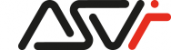 Der Winter nimmt ein Ende, der Schnee schmilzt und die Temperaturen steigen und somit ist es wieder Zeit das Rennrad aus dem Keller zu holen. Also freuen wir uns auf eine erfolgreiche Saison und viele gemeinsame Aktivitäten im Jahr 2019!Termine:SA 27.04.19   	Anradeln - 14:00 Treffpunkt: Inzing SchwimmbadSA 11.05.19   	Gemeinsame Ausfahrt: Inzing Schwimmbad- Mieming- Inzing (ca. 50 km/600 hm)FR 17.05.19 	Kinderrennen - 17:00 Treffpunkt: MenümobilFR 14.06.19  	Paarzeitenfahren – 18.00 Treffpunkt Cafe Elisabeth Zirl SO 16.06.19  	Ö-Cup Rennen Toblaten ( mit ÖM-Junioren)Nachdem letztes Jahr der GP Toblaten nicht ausgetragen wurde, findet er dieses Jahr wieder statt und zwar als Teil des Ö-Cups mit österreichischer Meisterschaft für die Junioren!  Wir hoffen, dass sich einige von euch zur Verfügung stellen bei der Organisation mitzuhelfen oder zumindest auf die Strecke gehen um unsere Rennfahrer anzufeuern. Des Weiteren wird jeden Monat eine gemeinsame  Ausfahrt organisiert, diese werden jeweils einen Monat davor per Email angekündigt. Zu diesen Ausfahrten ist natürlich jeder recht herzlich eingeladen. Es wäre wünschenswert wenn wir eine Zusage zu den jeweiligen Ausfahrten per Email  (florian.hirsch1911@gmail.com) oder per  Whatsapp (tel. 0677/61724319) erhalten würden.Aktuelle Termine,  lnformationen und Verschiebungen werden immer auch auf unserer Homepage bekannt gegeben. www.radclub-inzing.atVereinsshop: Es gibt nach wie vor Dressen die bei Irmgard zu beziehen sind. Ihre Tel. Nr. lautet 05238/88 088 Dressen sind ebenfalls bei Irmgard abholbereit. Alter Lagerbestand wird zu Sonderkonditionen abgegeben! Trikot neu € 49,00 	Hose neu € 95,00 	Handschuhe neu € 25,00 Mitgliedsbeiträge:Ab dem 19. Lebensjahr ( Jahrgang 2000)	€ 15,00      RAIFF.REG. BANK TELFS Filiale InzingBis zum 18. Lebensjahr ( Jahrgang 2001)	€ 10,00      IBAN: AT47 3633 6000 0773 0476Familienbeitrag Kinder bis zum 15. L.J.	€ 30,00      BIC: RZTIAT22336Lizenz- und Ausbildungsgebühr		€ 90,00	      ASVI InzingE-Mail Adressen: Bitte Änderungen und Bekanntgabe der E-Mail Adresse an: florian.hirsch911@gmail.com. Alle die letztes Jahr keine Aussendung per E-Mail erhalten haben, bitte noch einmal die aktuelle E-Mail Adresse an florian.hirsch1911@gmail.com zu schicken. Um Kosten zu sparen werden die News nur mehr per E- Mail ausgesendet. Wir dürfen darauf hinweisen, dass alle Änderungen von Veranstaltungen auf unserer Homepage unter www.radclub-inzing.at bekannt gegeben werden. Sponsoren gesucht:Wenn jemand gute Kontakte zu eventuellen Sponsoren hat, bitte unbedingt melden. Leider hatten wir in den letzten Jahren immer wieder Zahlungsausfälle von Sponsoren und sind deshalb auf ständiger Suche! Wir wünschen Euch eine sportlich erfolgreiche und sturzfreie Saison 2019.Thomas Grießer, Elias Farbmacher und das Team des ÖAMTC RAIKA BKD ASV INZING										www.asvi.at